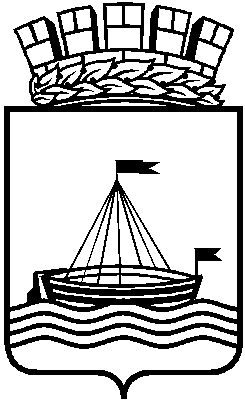                  Департамент образования Администрации города Тюмени         Муниципальное автономное дошкольное образовательное учреждение              Центр развития ребёнка - детский сад № 167 города Тюмени                              (МАДОУ ЦРР - д/с № 167 города Тюмени)    Образовательный  проект «Здоровье и питание - чудо ягоды»                                 Автор проекта: воспитатели – Бутакова С.В.  Паршукова С.П.                                           Паспорт проектаПродолжительность проекта: 1 неделяВид проекта: краткосрочный.Место реализации проекта: МАДОЦ ЦРР д/сад №167                                                     города Тюмени.Тип проекта: познавательно – творческий.Участники проекта: педагоги, дети, родители. Возраст детей: дети старшей группы  Виды деятельности: игровая, познавательная, продуктивная, работа с родителями.Проблема: Недостаточно знаний у детей и родителей о пользе витаминов содержащих в лесных ягодах. Актуальность проекта:  Мы живем в Тюменской области и природа нашего края уникальна. В настоящее время возникла необходимость воспитывать у дошкольника потребность в общении с природой, учить любить её, наблюдать, сопереживать, понимать.   Лето – удивительная пора, её краски завораживают, а возможность гулять по лесу, насобирать ароматных, сочных лесных ягод.   А ведь лесные ягоды – это природная аптека. В них содержится много полезных витаминов необходимых для человека. Благодаря своему натуральному происхождению, эти витамины очень полезны и легко усваиваются в организме человека.  Ягоды всегда помогали нашим предкам  восстанавливать силы, сохранять свое здоровье.  Из общения с детьми мы выяснили, что они недостаточно знают о ягодах, которые растут в наших лесах и болотах Тюменской области, их целебных свойствах.   Наш проект направлен на то, чтобы расширить представления о пользе лесных ягод Тюменской области.     Цель проекта: Формировать у дошкольников представления о правильном  и здоровом питании, о здоровом образе жизни, расширить понятия о природных витаминах, содержащихся в лесных ягодах необходимых для здоровья.Задачи для детей- Рассказать детям о пользе витаминов и их значении для здоровья человека. - Вызвать познавательный интерес к целебным свойствам лесных ягод нашего края.- Изучить целебные свойства  лесных ягод  и их практическое  применение в лечебных   и профилактических целях.- Развивать умение делать простые умозаключение и выводы.- Способствовать  развитию творческих способностей  детей, умению работать сообща, согласовывать свои действия- Развивать способность к поисковой деятельности, любознательность.- Обогащать активный словарный запас.- Воспитывать желание заботится о своём здоровье.   Задачи проекта для родителей:- Привлечь родителей к организации образовательной деятельности по здоровому образу жизни.- Стимулировать желание родителей к сотрудничеству.- Активизировать знание родителей о пользе витаминов для здоровья детей.   Задачи проекта для педагогов:- Повышение педагогической компетенции по вопросам проекта «Здоровье и питание - чудо ягоды»- Создать условия для формирования у детей    творческой активности и познавательных умений по теме проекта.- Вовлечение родителей в реализацию проекта.   В работе над проектом «Здоровье и питание – чудо ягоды» мы использовали:    Наглядный метод: рассматривание иллюстрации, картин, просмотр презентации, видеофильмов по теме проекта.  Практический метод: дидактические игры, игры – упражнения, словесные игры, подвижные игры, режиссёрские игры, сюжетно – ролевые игры.  Словесный метод: рассказы, беседы, чтение, отгадывание загадок, пословицы и поговорки.Ожидаемые результаты проекта:Для детей:- Сформируется познавательный интерес к изучению лесных ягод  Тюменской области.- Расширяется знания  и представление о лесных ягодах в жизни человека, с их полезными свойствами.- Сформируется необходимость употреблять в пищу лесные ягоды, для укрепления своего здоровья.Для педагогов: - Создание условий для формирования  у детей знаний о здоровом и полезном питании, о пользе лесных ягод для организма человека.Для родителей:- Грамотно и творчески подойти к вопросам воспитания здорового образа жизни.- Формируется интерес к здоровому питанию в семье. - Интерес к новому сотрудничеству с ДОУ- Приобретение навыки, умение ориентироваться в информации, предлагаемой работниками детского сада, и правильно её использовать.Наш проект проводится в три этапа:    I этап – ПодготовительныйЦель: Постановка проблемы, определение целей и задач познавательно –творческой деятельности.   Задача: - Выявить уровень знаний детей о пользе ягод, витаминов, их значения для жизни человека.- Содействовать формированию мотивации на поиск информации и создание предметно – развивающей среды в группе в соответствии с темой проекта. - Изучение справочной, методической, энциклопедической литературы, сбор материала необходимого для реализации цели проекта.- Информирование родителей о планирования работы с детьми по проекту «Здоровье и питание - Чудо ягоды»- Подбор художественной литературы для детей по выбранной тематике. - Подбор необходимого оборудования и пособий для практического обогащения проекта.- Создания развивающей среды по теме проекта.- Вовлечь родителей к совместной деятельности в работе по данному проекту. II этап - Организационно - практический Цель: Воспитывать стремление к здоровому питанию. Задача:- Способствовать развитию познавательного интереса детей в процессе организации совместной познавательно и игровой деятельности;- Создать условия для проявления и развития творческого потенциала участников проекта;- Привлечь родителей к организации совместной познавательной и творческой деятельности с детьми по теме проекта. - Реализация проектных мероприятий в форме совместной деятельности воспитателя с детьми.   Это использования раздаточного материала в соответствии с темой проекта, изготовления пособий  для образовательной деятельности и атрибуты для игры: чтение художественной литературы, дидактические игры, продуктивная деятельность.   Вся работа по реализации проекта велась в двух направлениях: работа с детьми и работа с родителями. III этап - Итоговый – заключительный Цель: Презентация проекта. Задачи: - Представить положительный опыт работы группы по здоровому питанию детей старшего дошкольного возраста на уровне ДОУ.- Содействовать привлечению родителей к совместной деятельности по решению образовательных задач ДОУ по воспитанию здорового образа жизни у детей.                               План реализации проектаИтоговый этапЦель презентация достижений по результатам проекта «Здоровье и питания - чудо ягоды» Деятельность 1. Участие в выставки «Витамины рядом с нами – лесные ягоды Тюменской области»2. Создание книжки «Чудо ягоды лесные» (из детских рисунков)                                      3. Оформление выставок - рисунков детей «Что за ягода Клюковка»    Аппликация «Корзина с ягодами – клюква и земляника»    Лепка «Ягоды»     Конструирование «Лесные ягоды»Совместное творчество детей и родителей в городском проекте «Здоровье и питание - Чудо ягоды»: 4. Книжки - малышки со сказками о пользе лесных ягод «Волшебные ягоды»            5. Оформление стенгазеты «Соберём корзину лесных ягод»Оценка эффективности проектаРеализация проекта «Чудо ягоды» дала положительные результаты для всех участников проекта, выраженных в его продуктах.Продукты проекта:        для детей:Выставка работ совместного творчества - рисунки детей «Что за ягода Клюковка»Аппликация «Корзина с ягодами – клюква и земляника»    Лепка «Ягоды»     Конструирование «Лесные ягоды»     для родителей:Помощь педагогам в подборке научно – популярной литературе, интересной информации по теме проекта.Выставка работ совместного творчества детей и родителей  для создания книжки – малышки «Волшебные ягоды» Помощь в подборки стихов и оформление стенгазеты «Соберём корзину лесных ягод»     для педагогов:Повышения уровня профессиональной компетенции по вопросам здоровья и питания детей старшего дошкольного возраста Картотека произведений художественной литературы о лесных ягодахРазмещение материалов по теме проекта «Здоровье и питания - чудо ягоды» детей старшей группы на сайте ДОУ.   Проект «Здоровья и питания – чудо ягоды» позволил нам прейти к выводу,  что данная тема актуальна.  Лесные ягоды – это полезная и вкусная добавка к нашему рациону питания. В лесных дорах – ягодах содержится большое количество нужных нашему организму витаминов. А также других ценных компонентов, употребления которых имеет огромное значение для укрепления нашего здоровья и сохранения жизненного тонуса.                                           Литература1. Воронкевич О.А. «Детские энциклопедические проекты»; Спб ; Детство –     Пресс, 2016 г.2. Шорыгина Т.А. Ягоды, какие они?»; М; Мазайка –Синтаз 2011 г.3.  Нищева Н.В. «Проектный метод в организации познавательно исследовательской деятельности в детском саду» Спб; ООО «Издательство Детство – Пресс»,  2013 г. 1.	4. Интернет ресурсыВиды деятельностиВиды деятельности           Мероприятия        Оснащение предметно – пространственной развивающей среды     Оснащение предметно – пространственной развивающей среды     Оснащение предметно – пространственной развивающей средыВнесение книгВнесение книг Подбор художественной литературы (пословицы о ягодах, стихи, рассказы, буклеты, загадки)Книги о лесных ягодахДетские энциклопедии Рассматривание картинок Рассматривание картинок « На лесной полянке ягодки живут»«Земляничная поляна»«Краснее клюква на болоте»Оформление книг, альбомов, стенгазетыОформление книг, альбомов, стенгазетыКнига «Польза  лесных ягод».Книжки – малышки со сказками о пользе лесных ягод            «Волшебные ягоды»           Альбом «Лесные ягоды Тюменской области»Стенгазета «Соберем корзину лесных ягод»     МакетыМакеты«На болоте ягоды растут»« На лесной поляне»ЛепбукЛепбук«Лесные ягоды»                                        Физическое развитие                                        Физическое развитие                                        Физическое развитиеПодвижные игрыПодвижные игры        «Ягоду назови, к ней быстрей беги» Цель: Развивать двигательную активность, координацию речи и движений.                     «В  лес по ягоды» Цель: Развивать ловкость, быстроту, координацию движения.            «Кто быстрей принесет ягоду» Цель: Совершенствовать технику бега,  добиваться легкости и точности выполнения задания. Образовательная деятельностьОбразовательная деятельность              «В лес по ягоды пойдем»Цель: Развивать двигательную активность детей, умение ориентироваться в пространстве, укреплять мышцы ног и рук.Учить детей согласовывать действия со словами.Физкультминутка и динамические паузыФизкультминутка и динамические паузы       «Сбор ягод»       «А в лесу растёт черника»       «За малиной»       «Земляника»Цель: Снятие утомляемости у детей, восстановление физической силы.                                                                      ( Приложение № 1)                                       Познавательное развитие                                       Познавательное развитие                                       Познавательное развитиеВстречи с интересными людьмиВстречи с интересными людьми  С медсестрой детского сада «Лечебные свойства лесных ягод»  Исследования  Исследования             Опыт «Есть ли в клюкве витамин»Цель: Показать на примере вкусовых качеств аскорбиновой кислоты, что в клюкве тоже находится витамин С.Образовательная деятельностьОбразовательная деятельность                   «Лесные  ягоды» Цель: Обобщить у детей представления о многообразии и полезных свойствах ягод нашего края.                                                       (Приложение №2)Познавательные беседыПознавательные беседы                        «Ягода лесная»Цель: Уточнить знание детей о ягодах: земляника, малина, крыжовник, волчье лыко, вороний глаз (внешний вид, место произрастание, вкус)Развить умение детей различать съедобные от ядовитых ягод.                    «За ягодами в наш лес»Цель: Продолжать закреплять знания детей о пользе лесных ягод Тюменской области, о их пользе, обобщить правила безопасного поведения в лесу.                    «Ягоды могут быть опасными»Цель: Познакомить детей с некоторыми опасными растениями, убедить, что растения и плоды нельзя пробовать на вкус без разрешения взрослых.                                                                        (Приложение № 3)Использование ИКТИспользование ИКТПрезентация «Ягоды лесные – кладезь витаминов» Просмотр фильма «Полезные и опасные ягоды леса»Мультфильма «Ягодки сестрички»,  «Лесные ягоды»,     «Баба – Яга и ягоды»,      «Лунтик и его друзья – Земляника»,      «Свинка Пеппа рассказывает о ягодах»
                                                                    Речевое развитие.                                                Речевое развитие.                                                Речевое развитие.Образовательная деятельность «Составление  детьми                                 описательных рассказов о ягодах»Цель: Расширять и уточнять представления о растениях: о  лесных ягодах, местах их произрастания, отличительных особенностях. Развитие мышления (отгадывание загадок). Упражнять в составлении описательных рассказов о ягодах                                                                            (Приложение №4) «Составление  детьми                                 описательных рассказов о ягодах»Цель: Расширять и уточнять представления о растениях: о  лесных ягодах, местах их произрастания, отличительных особенностях. Развитие мышления (отгадывание загадок). Упражнять в составлении описательных рассказов о ягодах                                                                            (Приложение №4)Чтение художественной литературыЭкологическая сказка   «Чудесница Клюковка», «Ягодная сказка»,   «Про Мишку, Лису и ягоды»,    «Про мышонка и волшебные ягоды».   В. Зотовой «Брусника»   Я. Тайц « Про ягоды»   М. Шолохов «Чудесные ягоды»Цель: Формировать интерес к художественной литературе, развивать художественное восприятие.Экологическая сказка   «Чудесница Клюковка», «Ягодная сказка»,   «Про Мишку, Лису и ягоды»,    «Про мышонка и волшебные ягоды».   В. Зотовой «Брусника»   Я. Тайц « Про ягоды»   М. Шолохов «Чудесные ягоды»Цель: Формировать интерес к художественной литературе, развивать художественное восприятие.Загадки           «Загадаю я загадку ты попробуй отгадай»Цель: Учить детей отгадывать не сложные загадки о лесных ягодах, о их полезных свойствах.                                                                        (Приложение №14)           «Загадаю я загадку ты попробуй отгадай»Цель: Учить детей отгадывать не сложные загадки о лесных ягодах, о их полезных свойствах.                                                                        (Приложение №14)Пословицы и поговоркиЯгода – ценный, уникальный дар природы – матушки. Какого куста ягода, такого она и вкуса. Нашего поля ягода. В сентябре одна ягода, да и то горькая рябина. Куст тот, только ягода не та. У каждой ягоды своя косточка. Какая ягода такое и варенье. Красна ягода да на вкус горька. Слаще малины ягоды нет. Земляника и под крапивой растет. Коли брусника поспела так овес подошёл.                                                                        (Приложение №4)Ягода – ценный, уникальный дар природы – матушки. Какого куста ягода, такого она и вкуса. Нашего поля ягода. В сентябре одна ягода, да и то горькая рябина. Куст тот, только ягода не та. У каждой ягоды своя косточка. Какая ягода такое и варенье. Красна ягода да на вкус горька. Слаще малины ягоды нет. Земляника и под крапивой растет. Коли брусника поспела так овес подошёл.                                                                        (Приложение №4)    Стихи        Е. Трутневой «Черника», «Земляника»Цель: Формировать умение слушать стихотворение, отвечать на вопросы по содержанию.        Е. Трутневой «Черника», «Земляника»Цель: Формировать умение слушать стихотворение, отвечать на вопросы по содержанию.Игры на развития речи                               «Какое варенье?»Цель: Развитие навыков словообразования относительных прилагательных; расширение словарного запаса; слов обобщений у детей дошкольного возраста.               «Угадай ягоду по описанию»Цель: Упражнять в образовании прилагательных.          «Составь рассказ о лесных ягодах»Цель: Формировать умение составлять небольшой рассказ на предложенную тему, уточнять и расширять знания  детей о лесных ягодах.                 «Скажи по-другому» Цель: Учить детей образовывать относительные прилагательные.                     «Собери корзинку»Цель: Совершенствовать умение различать ягоды, учить использовать в речи обобщающие слова, развивать устную речь, внимание.                                                                        (Приложение №5)                               «Какое варенье?»Цель: Развитие навыков словообразования относительных прилагательных; расширение словарного запаса; слов обобщений у детей дошкольного возраста.               «Угадай ягоду по описанию»Цель: Упражнять в образовании прилагательных.          «Составь рассказ о лесных ягодах»Цель: Формировать умение составлять небольшой рассказ на предложенную тему, уточнять и расширять знания  детей о лесных ягодах.                 «Скажи по-другому» Цель: Учить детей образовывать относительные прилагательные.                     «Собери корзинку»Цель: Совершенствовать умение различать ягоды, учить использовать в речи обобщающие слова, развивать устную речь, внимание.                                                                        (Приложение №5)Пальчиковая игра             «Ягод полное лукошко»,             «Ягоды»             «Лесные ягодки»             «За ягодами» Цель: Развивать мелкую моторику рук.                                                                       (Приложение № 6)             «Ягод полное лукошко»,             «Ягоды»             «Лесные ягодки»             «За ягодами» Цель: Развивать мелкую моторику рук.                                                                       (Приложение № 6)                          Художественно-эстетическое развитие                          Художественно-эстетическое развитие                          Художественно-эстетическое развитиеРисованиеРисование             «Что за ягода – Клюква»Цель: Учить детей передавать характерные особенности внешнего вида ягоды – клюквы. Закреплять умение пользоваться кисточкой и гуашью.                                                                            (Приложение № 7)АппликацияАппликация      «Корзина с ягодами – клюква и земляника»Цель: Развивать умение вырезать круглые и овальные   формы, составлять из них композицию.                                                                            (Приложение №8)ЛепкаЛепка                        «Ягоды»Цель: Закрепить с детьми прием лепить предметы, используя прием вдавливания и оттягивания краев, сглаживание краев пальцем.                                                                             (Приложение 9)КонструированиеКонструирование                              «Лесные ягоды» Цель: Закрепить умение и навыки, создавая поделку в технике «Оригами», продолжать совершенствовать навык правильные, четкие сгибы, складывать квадрат по диагонали, развивать пространственное воображение.                                                                           ( Приложение 10)Создание книжки	Создание книжки	Создание книжки «Чудо ягоды лесные» (из детских рисунков)Слушание и разучивание песен    и музыкальных произведений                              Слушание и разучивание песен    и музыкальных произведений                               К. Костин, слова И. Лагерев «Ягодки» Танец «Ягодки чернички» Юрий Сафронов (слова и музыка) «Ягодки сестрички»  Цель: Способствовать эмоциональному выражению чувств радости от общения с музыкой.       «Хоровод ягод» муз. Лукиной слова ЧадовойЦель: Закрепить умение водить хоровод                                Социально-коммуникативное развитие                                Социально-коммуникативное развитие                                Социально-коммуникативное развитиеСюжетно-ролевые игрыСюжетно-ролевые игры   «Магазин» (Игровая ситуация покупка ягод)Цель: Продолжать воспитывать дружеские взаимоотношения между детьми, привычку играть сообща, распределять роли по интересам и правильно выбирать атрибуты для игры.                 «В лес по ягоды»Цель: Продолжать закреплять умение распределять роли, развивать навыки сотрудничества.                 «Ягодный доктор»Цель: Расширять представление о ягодах, упражнять в умении принимать на себя различные роли в зависимости от сюжета игры.Дидактические игрыДидактические игры                     «Найди все ягоды»                     «Пятый лишний»Цель: развивать умение классифицировать  предметы  по существенному признаку, уметь обобщать.                      «Магазин - ягоды»Цель: Развитие умений детей точно описывать внешний вид (цвет, форму), вкус, место произрастания фруктов, овощей и ягод.                       «Найди тень лесных ягод»Цель: Учить детей находить и называть лесные ягоды. Развивать внимание и воображение.                      «Одинаковые картинки»Цель: Закрепить умение находить одинаковые картинки с изображение лесных ягод, развивать зрительную память.                  «Витаминно - ягодная семейка»Цель: Познакомить детей с полезными лесными ягодами, понимание о необходимости употреблять их в пищу, что они богаты витаминами.                                                                   ( Приложение №11)                                           Взаимодействие с семьёй.                                           Взаимодействие с семьёй.                                           Взаимодействие с семьёй.ВыставкаВыставкаОформление выставочного стенда «Витамины рядом с нами – лесные ягоды Тюменской области»КонсультацииКонсультацииЭлектронная консультация «Польза ягод для детей: ягодотерапия для дошколят»                                                                        (Приложение №12)ПамяткиПамяткиЭлектронная памятка « Ягодка моя»                                                                        (Приложение № 13)                                          Итоговые мероприятия проекта                                          Итоговые мероприятия проекта                                          Итоговые мероприятия проектаВыставкиВыставкиДетские работы      Рисование «Что за ягода - Клюковка»    Аппликация «Корзина с ягодами – клюква и земляника»    Лепка «Ягоды на тарелки»     Конструирование «Лесные ягоды»ВикториныВикторины                       «Лесные витаминки»Цель: Уточнить представление детей о лесных ягодах, особенности их внешнего вида, места их произрастания и разновидности, их назначением и пользой в жизни человека.Музыкальная гостинаяМузыкальная гостиная Развлечение «Волшебные ягоды» Конкур чтецовКонкур чтецов  «Чудесная страна ягод и витамин»